Lay Pastoral Assistant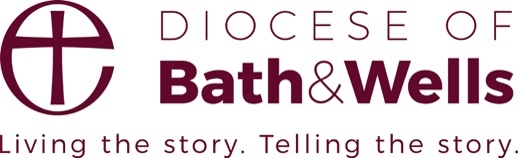 Assessed Visit Feedback Form Name:								Feedback from:This Visit was a Pass/ or a Practice:Listening and EmpathySelf Care and Awareness?Commendations Areas for Development--------------------------------------------------------------------------------------------------------------------------Participants Response to the Feedback above:Details of the Visit undertaken:Did the candidate appear to have listened appropriately and empathetically?Was an appropriate risk assessment completed? Did the candidate appear to be self aware of the dangers and risks to themselves and those in their care? Were appropriate boundaries in place? Was the candidate aware of their own limitations?What was done particularly well and is a good model for future visits?What would be the area to work on for developing in future?